Все профессии важныИгра «Закончи предложение»Поезд водит ... (машинист).Пашет поле ... (тракторист).Самолетом правит ... (летчик).Клеит книги ... (переплетчик).В школе учит нас ... (учитель).Строит здания ... (строитель).Красит стены нам ... (маляр).Мебель делает ... (столяр).Песни нам поет ... (певец).Торговлей занят ... (продавец).На станке ткет ткани ... (ткач).От болезней лечит ... (врач).Лекарства выдает ... (аптекарь).Хлеб печет в пекарне ... (пекарь).Пишет красками ... (художник).Сапоги сошьет ... (сапожник).Часы починит ... (часовщик).Погрузит краном ... (крановщик).Рыбу ловит нам ... (рыбак).Служит на море ... (моряк).В машине возит груз ... (шофер).Хлеб убирает ... (комбайнер).За свинками следит ... (свинарка).Доит коров всегда ... (доярка).Главный в поле ... (агроном).Звезды знает ... (астроном).Ходит в горы ... (альпинист).Вглубь плывет ... (аквалангист).В доме свет провел ... (монтер).В шахте трудится ... (шахтер).В жаркой кузнице ... (кузнец).Кто всех знает — ... (молодец). «Пословицы о труде» Объясни, как ты понимаешь пословицы.1. Без труда не вытащишь и рыбку из пруда.(обязательно нужно потрудиться, чтобы что-то получилось).2. Труд человека кормит, а лень портит(не будешь работать – станешь плохим человеком, ленивым).3. Терпенье и труд все перетрут.(терпенье и труд помогут вам сделать любое дело).4. Скучен день до вечера, коли делать нечего.(скучно сидеть без дела).Физкультминутка Я шофер - помыл машину (топающий шаг)Сел за руль и выгнул спину (руки перед собой, держим воображаемый руль)Загудел мотор и шиныЗашуршали у машины.Подметает дворник двор (наклоны вперед, имитируем подметание)Убирает дворник сор. Наш охранник на посту (поворот вправо – влево, приставляя ладонь к глазам)Смело смотрит в темноту.А сапожник сапоги для любой сошьет ноги(распашонка – присесть, встать, приставляя поочередно ноги на пятку).К сапогам прибьет подковкиИ пляши без остановки.Наши летчики – пилотыПриготовились к полету.(наклоны корпуса вправо – влево, прямые руки в стороны)Веселей смотри вокруг:Детский врач – ребятам друг(дыхательные упражнения: спокойный вдох носом)Игра «Исправь ошибки» Водитель управляет самолетом.  (Пилот управляет самолетом)Тракторист учит детей. (Учитель учит детей)Повар приготовил вкусный зуб. (Повар приготовил вкусный суп)К больному пришел грач. (К больному пришёл врач)Садовник поливает цветы из линейки. (Садовник поливает цветы из лейки)Водитель сидит за кулем. (Водитель сидит за рулем)«Клоун – музыкант»Клоун – это самая смешная профессия. Без клоуна не проходит ни одно цирковое представление. Как только на сцене открывается волшебный занавес, клоун с радостью дарит зрителям праздник. Он ловкий и неуклюжий, веселый и озорной. Устраивает конкурсы, веселит фокусами, танцами и песнями. Определи, на каких музыкальных инструментах играют клоуны.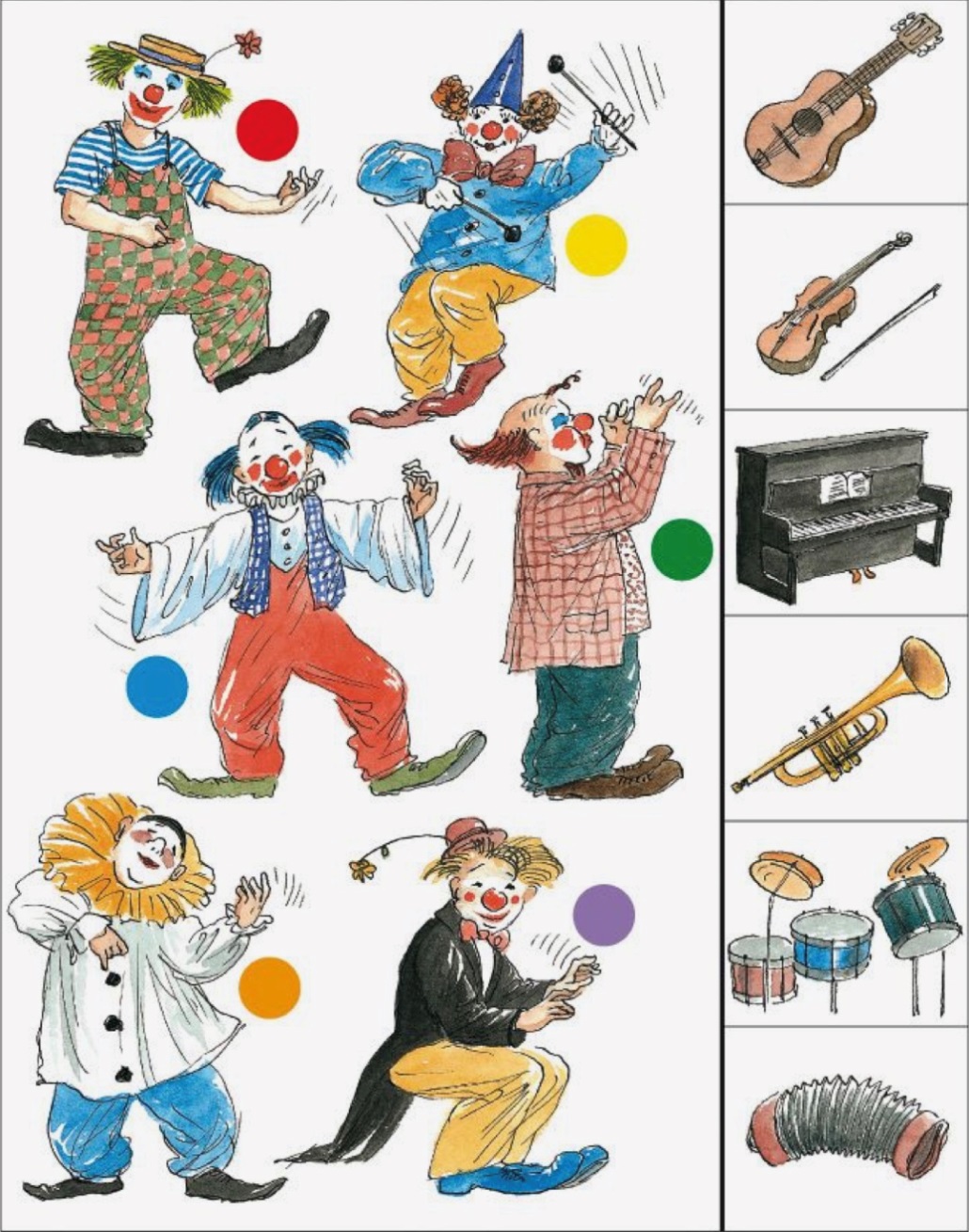 